Třída bude chodit na konzultace v liché týdny. 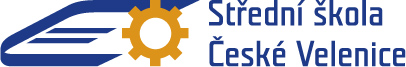 Střední škola České VeleniceStřední škola České VeleniceStřední škola České VeleniceStřední škola České VeleniceStřední škola České VeleniceStřední škola České VeleniceRevoluční 220, tel. 773444572Revoluční 220, tel. 773444572Revoluční 220, tel. 773444572Revoluční 220, tel. 773444572Revoluční 220, tel. 773444572Revoluční 220, tel. 773444572Plán teoretické výuky dálkového studiaPlán teoretické výuky dálkového studiaPlán teoretické výuky dálkového studiaPlán teoretické výuky dálkového studiaPlán teoretické výuky dálkového studiaPlán teoretické výuky dálkového studiaPlán teoretické výuky dálkového studiaobory Logistické a finanční služby (LD 2) obory Logistické a finanční služby (LD 2) obory Logistické a finanční služby (LD 2) obory Logistické a finanční služby (LD 2) obory Logistické a finanční služby (LD 2) obory Logistické a finanční služby (LD 2) obory Logistické a finanční služby (LD 2) 2. ročník - školní rok 2018/20192. ročník - školní rok 2018/20192. ročník - školní rok 2018/20192. ročník - školní rok 2018/20192. ročník - školní rok 2018/2019třídatřídaLD 2LD 2LD 2LD 210. 9. - 12. 9. 201810. 9. - 12. 9. 201810. 9. - 12. 9. 201810. 9. - 12. 9. 20188. 10. - 10. 10. 20188. 10. - 10. 10. 20188. 10. - 10. 10. 20188. 10. - 10. 10. 201819. 11. - 24. 11. 201819. 11. - 24. 11. 201819. 11. - 24. 11. 201819. 11. - 24. 11. 201817. 12. - 19. 12. 201817. 12. - 19. 12. 201817. 12. - 19. 12. 201817. 12. - 19. 12. 201814. 1. - 16. 1. 201914. 1. - 16. 1. 201914. 1. - 16. 1. 201914. 1. - 16. 1. 201925. 2. - 27. 2. 201925. 2. - 27. 2. 201925. 2. - 27. 2. 201925. 2. - 27. 2. 201911. 3. - 13. 3. 201911. 3. - 13. 3. 201911. 3. - 13. 3. 201911. 3. - 13. 3. 20198. 4. - 10. 4. 20198. 4. - 10. 4. 20198. 4. - 10. 4. 20198. 4. - 10. 4. 201923. 4. - 24. 4. 20193. 6. – 5. 6. 201923. 4. - 24. 4. 20193. 6. – 5. 6. 201923. 4. - 24. 4. 20193. 6. – 5. 6. 201923. 4. - 24. 4. 20193. 6. – 5. 6. 2019